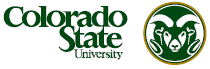 Office of Financial AidDivision of Enrollment and AccessCentennial Hall1065 Campus DeliveryFort Collins, CO 80523-1065(970) 491-6321 (970) 491-5010financialaid.colostate.edu2019-2020 Loan Cancellation FormStudent Name:	CSUID Number: If you are the borrower of a loan and you now want to reduce or cancel it, complete this form. The student will receive an email notifying them that their awards have been revised.Indicate the semester(s) you want to reduce or cancel:Fall 2019 – Spring 2020	Fall 2019	Spring 2020Summer 2020Indicate the amount you want to reduce or cancel by the type of loan:By signing this form, I understand that the amount cancelled will become due immediately to Colorado State University. I understand that late fees can incur and prevent future enrollment. Student Loan(s):Requested Amount to Cancel/Reduce:Student Signature:Date:Parent Borrower Signature         (for Parent PLUS loans only)Date: